Symposium      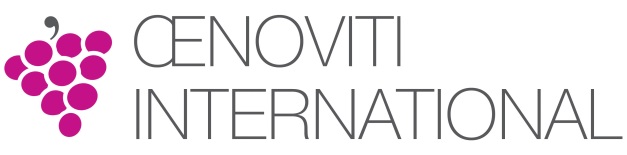 WELCOME09:00 – 09:10: ΧαιρετισμοίSession 1: ΑΛΛΑΓΕΣ ΤΥΠΙΚΟΤΗΤΑΣ ΤΩΝ ΑΜΠΕΛΩΝΩΝ ΚΑΙ ΤΩΝ ΣΤΑΦΥΛΙΩΝ09:10-09:30 – Georgios Kotseridis (Agricultural University of Athens, Greece) “Vineyard practices to face warm climate conditions and their impact to wine quality”09:30-09:50 – George Koufos, Stefanos Koundouras, Gregory Jones, Theodoros Mavrommatis  (Aristotle University of Thessaloniki, Greece)“Impact of the climate change on sensory profile of Greek wines”09:50 -10:10 – Cécile Thibon, Agnès Destrac (Bordeaux Sciences Agro, France)“Exploring Vitis vinifera cultivar diversity to adapt wine production to climate change – a case study in the Bordeaux area”10:10-10:30 – Hans Schultz (Hochschule Geisenheim University, Germany)“Linking soil, plant, fruit and climate change – an integrated view on a moving target”10:30-10:50 –  Álvaro Peña Neira  (Universidad de Chile, Chile)“Grapevine cultivars adapted to not irrigated regions in Chile: wines chemical and sensory profiles in the context of wine production under climate change scenarios”Discussions/Questions (10 min)COFFEE BREAK (30mins)Session 2: ΑΛΛΑΓΗ ΣΤΗΝ ΠΟΙΟΤΗΤΑ ΤΩΝ ΟΙΝΩΝ ΚΑΙ ΟΡΓΑΝΟΛΗΠΤΙΚΕΣ ΣΥΝΕΠΕΙΕΣ11:30-11:50 – Joan-Miquel Canals (Universitat Rovira i Virgili, Spain)“Qualitative aspects in sparkling wine production”11:50-12:10 – Keren Bindon (AWRI, Australia) “Tailoring Chardonnay grape and wine quality in a warm climate”12:10-12:30 – Philippe Darriet (Université de Bordeaux, France)“Climate change and varietal aromatic component: between expected impact and experimental observations”12:30-12:50 – António Rocha Graça (Sogrape Vinhos, Portugal)“Climate services in the wine industry: promises from project MED-GOLD”Discussions/Questions (10 mins)13:00 - LUNCH BREAK (1 hour)Session 3: ΑΛΛΑΓΕΣ ΚΑΙ ΕΛΑΤΤΩΜΑΤΑ ΣΕ ΣΤΑΦΥΛΙΑ ΚΑΙ ΟΙΝΟΥΣ14:00-14:20 – Maurizio Ugliano (Università degli studi di Verona, Italy) “Chemical boundaries of wine identity: rationalizing grape and wine aroma diversity to face climate change challenges” 14:20-14:40 – Yolla Ghorra Chamoun (Université de Saint-Joseph, Lebanon) “Winter and spring frost control using cane isolation on Malbec cv. In the Bekaa Valley” 14:40-15:00 – Vittorino Novello, Laura de Palma (Università di Torino, Italy) “Climate changes effects on table grape phenology and quality”15:00-15:20 – Huseyin Erten, Turgut Cabaroğlu (Cukurova University, Turkey)“Off-flavor Production by Saccharomyces and non-SaccharomycesWine Yeasts”Discussions/Questions (10 min)Session 4: ΕΜΠΟΡΙΟ ΟΙΝΟΥ, ΤΟΥΣΤΙΚΗ ΟΙΚΟΝΟΜΙΑ ΚΑΙ ΔΙΑΧΕΙΡΙΣΗ15:30-15:50 – Jaume Gené (Universitat Rovira i Virgili, Spain)“Digital marketing strategies for a winery: Web, SEO, SEM, Social Networks, Mobile and Analytics”15:50-16:10 – Tatiana Bouzdine Chameeva (Kedge Business School, France)“How to facilitate the creation of experience-based value in wine tourism?”16:10-16:30 – Olga Titlova, Oksanna Tkachenko (Odessa National Academy of Food Technologies, Ukraine)“The place of Ukraine in development of the world vine growing and winemaking industry under the changing climate conditions"Discussions/Questions (10 min)COFFEE BREAK (20 mins)Session 5: ΣΥΖΗΤΗΣΗ ΣΤΡΟΓΓΥΛΗΣ ΤΡΑΠΕΖΗΣ - ΛΥΣΕΙΣ ΚΑΙ ΚΑΙΝΟΤΟΜΙΕΣ ΣΤΟΝ ΤΟΜΕΑ ΤΗΣ ΒΙΟΜΗΧΑΝΙΑΣ17:00-18:15: (15 mins per speaker)Ruben Perez (SERESCO, Spain) – “A Fleeting glimpse of the future of agro world”Mireia Torres (Miguel Torres, Spain) – “Familia Torres's main viticultural approaches to reducing the impact of climate change and obtaining high-quality wines”Tohru Okuda (University of Yamanashi, Japan) – “Viticultural and enological attempts to overcome hot and humid weather in Japan”Yiannis Paraskevopoulos (GAIA Wines, Greece) – “Climatic evolution in two Greek PDO’s. Nemea & Santorini”Gilles Brianceau (Inno’vin, France) – “Innovations developed to answer changes and issues related to climate change”18:15 – 18:35:		Discussions and conclusion